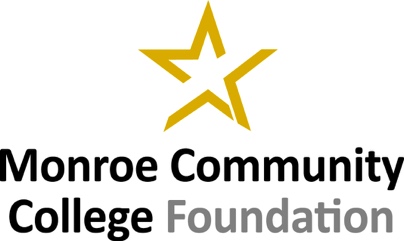 ACTIVITY REPORTSeptember 1, 2017 through November 22, 2017LEADERSHIP GIFTS & PLEDGES OF $500 AND OVER Major and Special Gifts:  Total for period $1,199,160STAR Power:  Total for period $124,000ROC the Day:  Total for period $8,500Annual Fund:  Total for period $153,451 (Bold type above denotes new donors)(Includes gifts and pledges through 11.22.17)DEVELOPMENTAlumniUnder the leadership of Gary Squires ’76, engaged over 3,000 alumni, students, staff and friends in Alumni Week and Homecoming events and raised $35,000 in support of student scholarships.  The 5K Walk/Run for Scholarships attracted 700 participants and donors.  Acknowledged event sponsors:  GEICO, the Julian family, MCC Association, MCC Bookstore, Oppenheimer Funds, PCR Timing, Salvatore’s, Sodexo, Tees and Specialties, UDN, Inc. and Valenti Sports. During the 28th Annual Salute to Excellence dinner on November 16, inducted four new members into the 2017 MCC Alumni Hall of Fame:Christopher Collins ’79, Chief Operating Officer, InFlyt Entertainment and Connectivity, ThalesBarbara Deane-Williams ’75, Superintendent of Schools, Rochester City School DistrictGladys Pedraza-Burgos ’91, Chief Operations Officer, Ibero-American Action League, Inc.Joseph L. Wesley ’83, Director of Strategic Workforce Development, Wegmans Food Markets      Annual FundIn partnership with Vice President Holmes and the Athletics Department, concluded fall crowd fundraisers with the women’s and men’s soccer and volleyball teams raising a total of $8,189.Recognized President’s Circle donors in the 2016-2017 Annual Report and at the October 25 President’s Circle Reception held at the Downtown Campus, hosted by President Anne M. Kress; over 100 directors, donors, college and Foundation leaders attended.  The guest speaker that evening was MCC student and Altrusa International of Rochester scholarship recipient Ebony Testman ’18.Launched the 2017-2018 campaign theme, “First Step.” Established a 2017-2018 Annual Fund campaign goal of $715,744.Finalized concept for the leadership direct mail piece to mail to 1,600 donors.Developed the end-of-year direct mail solicitation authored by Gretchen Wood and featuring MCC scholarship recipient Ebony Testman ’18.Raised $17,280 towards our $15,000 goal during our ROC the Day for MCC event held on November 28. Special thanks to co-chairs Ron Mead and David Beinetti for leading MCC’s campaign again this year.  Secured $158,178 in gifts and pledges to date, representing 22 percent of goal.  Renewed five colleges in the College and University Partnership Program at the $5,000 level: The College at Brockport, LeMoyne College, Nazareth College, Roberts Wesleyan College and Utica College. The College and University program provides vital unrestricted support to the Foundation.    Major GiftsWith the assistance of Karen Martin, secured a new five-year pledge from the Corning Incorporated Foundation to support MCC’s optical systems technology program. This $760,000 grant will build on the momentum made possible by Corning’s initial investment and enable MCC to create new optics lab and classroom space, revise curriculum, provide scholarship assistance, support professional development, and develop strategies to increase enrollment of underrepresented populations and overall retention and completion.  Renewed scholarship support from The Grainger Foundation for the HVAC program, the Ellsworth M. Statler Foundation for the hospitality management program, the Max and Marian Farash Charitable Foundation for the Farash First in Family Scholarship, and the Rochester Automobile Dealers Association for the automotive technologies program.Expanded the Crime Stoppers First Responders Scholarship to include students studying fire protection technology and emergency medical services with a new pledge from Rochester Area Crime Stoppers. Established the Lenel Scholarship with a pledge from Lenel/United Technologies to support students studying computer science and information technology. Delivered proposals to the Paychex Foundation for the Dreamkeepers Emergency Student Aid program and Arthrex for the surgical technology program.  Celebrated the completion of the new automotive technologies laboratory that was made possible with leadership gifts from the Rochester Automobile Dealers Association and Monro Inc. The leadership of Lee Patterson ’70 and Mark Siwiec was instrumental in securing both of these gifts.  Hosted two prospect breakfasts with MCC President Kress that engaged 20 donor prospects, several of whom had been identified by Fill the Pipeline committee members Dave Beinetti and John DiMarco II. Conducted a Fill the Pipeline quarterly meeting led by John DiMarco II that resulted in the development of cultivation strategies for 10 top prospects.      Planned GivingSecured an estate gift from Donna Jean Miller ’73 to provide scholarship support to nursing students.Received an estate gift from MCC retiree Stuart Porter for the Stuart R. Porter and Joyce R. Porter Scholarship. Additionally, several memorial gifts were received that were designated to this scholarship in support of math students.      STAR PowerCommittee Co-Chair Lori Van Dusen hosted a STAR Power reception on Wednesday, October 4, 2017 at her home. A $50,000 challenge was announced at this reception which inspired $64,500 in gifts for a total of $114,500 raised!President Anne Kress will host the next reception on Wednesday, January 10, 2018 at her home.EXECUTIVE OFFICE	Board GovernanceBoard Governance chair Sergio Esteban and Gretchen Wood met to confirm committee goals, membership and the recruitment cycle for 2017-2018.FINANCE DEPARTMENT     Finance/AuditFinalized audit for the fiscal year ending August 31, 2017, which was reviewed and accepted at the Audit Committee on October 20th with Martin Birmingham, Audit Chair and auditors from EFPR Group.Presented the 2017 audit and five year comparatives at the Finance Committee meeting on October 24th, with Scott Kogler, Treasurer.Completed reports as of October 31st for Endowed and Temporarily Restricted funds.Submitted VSE Report and RBJ survey.Completed first check run and payables reconciliation in Financial Edge.InvestmentReviewed quarterly performance as of September 30, 2017 and analysis of all portfolio holdings, at the Investment Committee workshop/meeting held on October 31st with Kenneth Hines, chair and representatives from Fund Evaluation Group (Gary Price and Luke Cutler).  ScholarshipMade offers to applicants in Scholarships Online for the following:Mary Cariola ScholarshipComputer Information Systems ScholarshipNative American ScholarshipGenesee Brewers' Scholarship FundEllsworth M. Statler Scholarship AwardBoylan Brown Endowed Scholarship for Paralegal StudiesAAA Western and Central NY Scholarship for Criminal JusticeMonroe County Chiefs of Police ScholarshipCarl S. Hallauer Endowed Scholarship Fund for Criminal JusticeDennis A. Pelletier Endowed Memorial ScholarshipSgt. Robert M. Skelton, Jr. Memorial Endowed ScholarshipDeputy Galen J. Herren Memorial Restricted ScholarshipOfficer Daryl Pierson Memorial ScholarshipHarris Corporation Endowed Scholarship for Women in TechnologyCrime Stoppers First Responder Scholarship for Fire Protection Technology at MCCCrime Stoppers First Responder Scholarship for Emergency Services Training at MCCCrime Stoppers First Responder Scholarship for Law and Criminal Justice at MCCNew Scholarships/ProgramsThe Martha Maher-Garcia Memorial ScholarshipMatthew and Patricia O’Connor Scholarship for Engineering ExcellenceFisher Associates Scholarship for Engineering ExcellenceCrime Stoppers First Responders ScholarshipMary Cariola ScholarshipLenel ScholarshipThe Bernice and George J. Coury Memorial ScholarshipDonor Engagement Department      Public Relations and CommunicationsProduced the 2016-2017 Impact Report (printed and online versions).Produced three monthly e-newsletters.Supported communications for Alumni Week and Homecoming 2017.Supported communications for the Salute to Excellence and MCC Alumni Hall of Fame induction.Supported ESL Federal Credit Union’s production of a Save for Success video that highlighted lead benefactors Jane & Zeke Duda and Save for Success scholars.Produced and distributed holiday video message featuring Gretchen Wood and scholarship recipient Ebony Testman ’18. Media Coverage:“MCC launches new auto tech lab,” highlights benefactors Monro, Inc., Rochester Automotive Dealers Association and grant made possible by State Senator Joseph Robach, R-Greece Rochester Business Journal, October 3, 2017.“New MCC Auto-Tech Lab Will Ignite Student Careers” Spectrum News, October 4.“Bright Spot: Salute to Excellence,” noting Salute award recipients Sandra Parker and Dutch Summers, 13WHAM, November 20, 2017.“Four inducted into Monroe CC Hall of Fame,” Messenger Post (Webster and Greece editions), November 21.      28th Annual Salute to ExcellenceSecured a total of 18 Honorary Committee members and 6 patron tables. Received underwriting commitments from:$15,000    Avangrid Foundation, Inc. $10,000	Corning Incorporated Foundation$10,000	Dixon Schwabl (includes gift in kind)$10,000	The Summers Foundation, Inc.  $5,000	BME Associates  $5,000	Cannon Industries  $5,000	CMI Communications  $5,000	DiMarco Group  $5,000	JPMorgan Chase & Co.  $5,000	Konar Properties  $5,000	Rochester Institute of Technology   $5,000	Woods Oviatt Gilman LLP  $3,500    Joseph A. Floreano Rochester Riverside Convention Center (gift in kind)  $2,500	Excellus BlueCross BlueShield  $2,500	LaBella Associates, D.P.C  $2,500	M/E Engineering, P.C  $2,500	Dr. and Mrs. Michael S. Myers  $2,500	Wegmans Food Markets  $1,200	Davie Kaplan, CPA, P.C.  $1,200	EFPR Group  $1,200	ESL Charitable Foundation   $1,200	Greater Rochester Chamber of Commerce  $1,200	LiDestri Food and Drink  $1,200	Rochester City School DistrictRaised net revenue of more than $50,000.(Bold type above denotes new donors)Cabin Fever 2018Jason Ripple and Michelle Rauber-Nonkes have agreed to be Committee Co-chairs of this year’s Cabin Fever, along with Molly and Tom Flaherty. With the help of Mark Siwiec, the Committee Co-chairs are securing event hosts, the current confirmed list of hosts includes:Courtney Dixon Ali Fenton and Rick Visca Tammy and Chris Gamble Kitty and Adam Goldfeder Victoria and Dan Goldstein Nellie and Wade Hedegard Denise and Marc Johnson Erin Julian ’98 Jackie LeChase FreightCourtney and Scott Marshall Jenna and Josh Miles Lisa and Rich Paulis Kate and Stephen Polozie Mark Siwiec and Duffy Palmer Matt Squires Jen and Kevin Stickles ’88 Cary and Tom Tracy Melanie and Jeremy WolkCabin Fever will take place on Thursday, February 1, 2018 at the home of Amanda and Brian Donovan.20th Annual Gold Star GalaBegan the planning for this year’s gala with Dixon Schwabl and Committee Chairs, Nellie and Wade Hedegard and Mark Siwiec and Duffy Palmer on September 27. This year’s theme has been titled, ‘Gold Star Intergalactic Planetary Ambassadors Ball,’ best described as Mad Men meets the Jetsons. Susan and John DiMarco II, along with Katy and Joel DiMarco, will serve as Honorary Chairs and have donated a premium live auction package. Guests will have an opportunity to bid on a four-person trip to Tuscany from July 26-29, 2018 with a stay at Hotel Castello di Casole and attend an Andrea Bocelli concert at his private amphitheater! The gala will take place on Saturday, April 28, 2018 at The Country Club of Rochester.34th Annual Scholarship OpenSelected Monday, June 25, 2018 at Oak Hill Country Club for 34th Annual Scholarship Open chaired by Rick Brienzi ’79 and Tom Gears. (Bold type above denotes new donors)(Includes gifts and pledges through 11.22.17)OBJECTIVESJanuary – March 2018DEVELOPMENT DEPARTMENT	AlumniLaunch the call for nominations to the 2018 Alumni Hall of Fame to secure 30 new, qualified candidates.Begin planning for Alumni Week and Homecoming 2018.Seek sponsorship support for the 12th annual 5K Walk/Run for Scholarships.Identify and cultivate alumni prospects with campus tours and personal visits.Direct alumni to www.mccalumnibenefits.com at regular intervals.    Annual FundImplement the second wave of crowd fundraisers with athletic teams and student clubs and organizations to include swimming and diving, lacrosse, baseball, softball, Phi Theta Kappa, Travel Club, ASL Club and Engineering Leadership Council.Deliver the leadership and end-of-year direct mail pieces to 7,000 prospective donors.  Achieve 40 percent of annual campaign goal by December 31, 2017.Utilize email to secure and renew pledges from Annual Fund donors.Host current College and University partners on campus. Solicit new partners in the College and University Partnership program.Develop plans for 2017-2018 Annual Fund on-campus campaign.Promote the $2,500 President’s Circle of Honor giving circle.	Development and Major GiftsPropose a grant to extend and expand the workforce development initiatives funded by JPMorgan Chase for a new three-year cycle.Submit proposals to the Daisy Marquis Jones Foundation, Ronald McDonald House Charities, the Seneca Foods Foundation, and The Wilson Foundation for Horizons at MCC and to the Xerox Foundation for STEM initiatives. Continue to engage Foundation directors in the Fill the Pipeline project.	STAR PowerPresident Anne Kress will host the next STAR Power reception at her home on Wednesday, January 10, 2018.	Planned GivingDeliver Spring 2018 edition of Ideas planned giving newsletter.  EXECUTIVE OFFICE	ManagementHire a Donor Engagement Coordinator.Coordinate professional development for support staff (Excel and Outlook).	Board GovernanceBegin recruitment process for 2018 board class.FINANCE DEPARTMENT	Finance/AuditRun parallel comparison of Financial Edge and Dynamics for the months ending September 30 and October 31st.Run parallel bank reconciliations in Financial Edge and Dynamics.Prepare and send out RFP’s for the 2018 fiscal year audit.Conflict of Interest questionnaires electronically distributed in January 2018.Prepare endowment report balances for reports to be sent in early March.InvestmentQuarterly performance as of March 31, 2018.      ScholarshipPrepare January 2018 scholarship transfer.Prepare calculations for the scholarship transfers as of the 2018-2019 academic year.DONOR ENGAGEMENT DEPARTMENT      Public Relations and CommunicationsProduce and distribute monthly e-newsletters.Refresh Every Bright Future folder and supporting materials.Produce communications for the Launch Your Business! initiative made possible by Stuart and Chip Weismiller.Support communications for Cabin Fever, Gold Star Gala and Scholarship Open.Support communications for Scholars’ Day 2018 keynote event featuring Jessica Jackley (Kiva and ProFunder co-founder) and Reza Aslan (author and religious scholar) on Monday, April 16, 2018.Cabin FeverSend out electronic invitation in mid-December.Host the event with a goal of introducing new philanthropists to the MCC Foundation and exceeding last year’s $12,000 net revenue. Gold Star GalaMeet with underwriting, entertainment/décor and auction subcommittees.Secure underwriting commitments in the amount of $100,000.Mail save the date package in January and invitation package in March.	Scholarship OpenSecure underwriting commitments in the amount of $90,000.Secure a foursome commitments in the amount of $40,000.Send electronic Save the Date message to previous supporters.$760,000 Corning Incorporated FoundationCorning Incorporated Foundation Optics Lab Program$124,000Donna Jean Miller '80, RNNursing Scholarships$120,000 Tim '80 & Robin '80 WentworthRobin & Timothy Wentworth Restricted Scholarship$90,000 Xerox CorporationSTEM/Dreamkeepers/Major Gifts-Unrestricted$50,000 Avangrid Foundation, Inc.Single Stop Restricted Fund$25,000 Lewis Tree Service Inc.Lewis Tree Service Endowed Scholarship$25,000 Native American Education FoundationNative American Education Scholarship$25,000 Stuart R. PorterStuart R. Porter and Joyce R. Porter Endowed SScholarshipScholarship Fund$16,000 Rochester Automobile Dealers AssociationRochester Automobile Dealers Association Scholarship$14,333 Martha Maher-Garcia Memorial FoundationThe Martha Maher-Garcia Memorial Scholarship$10,527 UTC Fire & Security America's Corp. Inc.Lenel Scholarship$10,000 Cynthia & Wayne GilmanSave for Success Scholarship Fund (Phase 2)$10,000 The Grainger FoundationThe Gateway to HVAC/R Program/Grainger, Inc.$10,000 Monroe Community College AssociationMCC Restricted Fund$10,000 Rochester Area Crime StoppersCrime Stoppers First Responders Scholarship$5,000 LaBella Associates, D.P.C.Major Gifts - Unrestricted$5,000 Liz & Eric RennertDreamkeepers Emergency Need Fund$3,000 Lighthouse Memorial FoundationChristine Smith Memorial Endowed Scholarship$2,500 Bob & Chris LatellaSave for Success Scholarship Fund (Phase 2)$2,000 Altrusa International of Rochester, Inc.Altrusa International of Rochester, NY, Inc. Scholarship$1,000 S. Jay PopliThe Starfish Scholarship Fund$800 Mr. Anthony D. ConteCarmela and Antonio Conte Memorial Scholarship$20,000 Lauren DixonSTAR Power Endowed Scholarship$20,000 Lori Van Dusen and Ronald BoillatSTAR Power Endowed Scholarship$10,000 Flor & Bobby ColonSTAR Power Endowed Scholarship$10,000 Courtney Pulire SmithSTAR Power Endowed Scholarship$5,000 Ms. Nicole DoolittleSTAR Power Endowed Scholarship$5,000 Mr. John L. DiMarco, IISTAR Power Endowed Scholarship$5,000 Anne M. Kress & Edward B. Davis IIISTAR Power Endowed Scholarship$5,000 Daniele J. Lyman-TorresSTAR Power Endowed Scholarship$5,000 Kathleen PringleSTAR Power Endowed Scholarship$5,000 Abby & Josh ReinhardSTAR Power Endowed Scholarship$5,000 Diane L. Shoger & Timothy M. CoughlinSTAR Power Endowed Scholarship$5,000 Robert & Susan TouhsaentSTAR Power Endowed Scholarship$5,000 Maureen WolfeSTAR Power Endowed Scholarship$5,000 Gretchen & Mick WoodSTAR Power Endowed Scholarship$3,000 Cornell/Weinstein Family FoundationSTAR Power Endowed Scholarship$2,500 Dr. Vivian A. PalladoroSTAR Power Endowed Scholarship$2,500 Kathy RosenbergSTAR Power Endowed Scholarship$2,000 Bev French TaylorSTAR Power Endowed Scholarship$1,000 AnonymousSTAR Power Endowed Scholarship$1,000 Cynthia & Wayne GilmanSTAR Power Endowed Scholarship$1,000 Bernice E. HatchSTAR Power Endowed Scholarship$1,000 Diana M. LauriaSTAR Power Endowed Scholarship$1,000 Dr. Barbara & John LovenheimSTAR Power Endowed Scholarship$1,000 Teressa & Jason RosenbergSTAR Power Endowed Scholarship$1,000 Melanie & Jeremy WolkSTAR Power Endowed Scholarship$500 Kathleen K. BromleySTAR Power Endowed Scholarship$500 Judy & Dave BulinSTAR Power Endowed Scholarship$2,500 Robert JohnsonROC the Day$2,000 The MCC BookstoreROC the Day$1,500 David BeinettiROC the Day$1,500 Ronald MeadROC the Day$1,000 Lauren Dixon & Michael SchwablROC the Day$15,000 William & Sheila Konar FoundationScholars’ Day Restricted Scholarship Fund/Annual Fund$13,678 Max & Marian Farash Charitable FoundationFarash Foundation First Scholarship/Annual Fund$10,000 The Statler FoundationEllsworth M. Statler Scholarship Award$10,000 Xerox CorporationScholars Day Restricted Scholarship Fund$9,127 Veterans Business CouncilRichard Barton Memorial Scholarship Fund$8,670 Monroe Community College AssociationAnnual Fund/GIK/Athletic Restricted Scholarship$7,300 Om & Swadesh PopliAnnual Fund$6,000 Simon & Josephine Braitman FoundationHolocaust, Genocide and Human Rights Project Restricted Fund$5,000 LeMoyne CollegeCollege & University Partnership Program$5,000 Monro, Inc.Annual Fund$5,000 Roberts Wesleyan CollegeCollege & University Partnership Program$4,503 AnonymousMen's Soccer Fund$3,000 The Warren FundJohn N. Warren Memorial Scholarship Fund$2,920 GEICOAlumni Program$2,600 AnonymousMCC Restricted Fund$2,500 Ken & Pamela HinesAnnual Fund$2,500 Howard KonarAnnual Fund$2,200 Canandaigua National Bank and TrustScholars Day Restricted Scholarship Fund/Annual Fund$1,689 Judi FonziRochester Parent Network$1,600 Hezekiah N. SimmonsAnnual Fund$1,500 Dr. Lloyd A. HolmesMary P. Nolan Performing Arts Endowed Scholarship$1,500 Valley Cadillac CorporationGeneral Scholarship Fund$1,330 Simply CrepesGifts in Kind (Goods, Services and/or Capital)$1,300 Cora ConklinRochester Parent Network$1,080 Dr. and Mrs. Todd M. OldhamAnnual Fund$1,018 Richard GarciaThe Martha Maher-Garcia Memorial Scholarship$1,000 The Benevity Community Impact FundAnnual Fund$1,000 Cannon Industries, Inc.Annual Fund$1,000 Cross Connection Control Foundation of Niagara FrontierGeneral Applied Technologies Department Scholarship$1,000 Dr. Janet J. GlockerAnnual Fund$1,000 Cindy '76 & Greg HinmanLinda Curran '79 Memorial Student Aide Scholarship$1,000 AnonymousAnnual Fund$1,000 Elaine MichaelAnnual Fund$1,000 Monroe County Chiefs of PoliceMonroe County Association of Chiefs of Police Scholarship$1,000 Thomas Montulli '64Dominic P. Montulli Memorial Endowed Scholarship Fund$1,000 Kate & Stephen PolozieAnnual Fund$1,000 AnonymousGlobal Studies$1,000 John '89 and Jeannine SalamoneAnnual Fund$1,000 Mary & John SeebachThe Snowball Scholarship for Service-Learning$1,000 Diane L. Shoger & Timothy M. CoughlinAnnual Fund$1,000 Sodexo Inc.Gifts in Kind (Goods, Services and/or Capital,  Foundation)$1,000 Maureen WolfeAnnual Fund$775 Dr. Kimberley D. Willis '91The Martha Maher-Garcia Memorial Scholarship$773 Anthony J. LeonardoThe Richard A. Nasca Memorial Scholarship for Optics$625 Dr. Alice Holloway YoungAnnual Fund$600 Mr. Charles ClarkeHolocaust, Genocide and Human Rights Project Restricted Fund$575 Toyota Motor Sales, USA, Inc.Toyota T-Ten Student Fund$558 AnonymousAlumni Program$526 Patricia Dano '89Linda Curran '79 Memorial Student Aide Scholarship$504 Mr. Scott E. RuddHonors Program$500 Bank of America Charitable Foundation / J. SmithChristine Smith Memorial Scholarship$500 Donald A. BeechGlobal Studies$500 Bright Funds Foundation / Lonette MerrimanAnnual Fund$500 Diane CallariAnnual Fund$500 Flor & Bobby ColónAnnual Fund$500 Carol Ann & Edward DiCesare292-Baby Infant Endowed Scholarship Fund (5)$500 Lance & Hope '84 DrummondGeneral Scholarship Fund$500 Jean GreenVAPA Theatre Equipment Fund$500 Gerard & Joan NoblingPaula & Samuel J. Stabins Student Leadership Scholarship$500 Jodi Oriel '93John J. Trevisan Student Leadership Award$500 Bliss E. Owen '81Annual Fund$500 Mark Pastorella '90Annual Fund$500 Kathleen & John '72 WheelerAnnual Fund